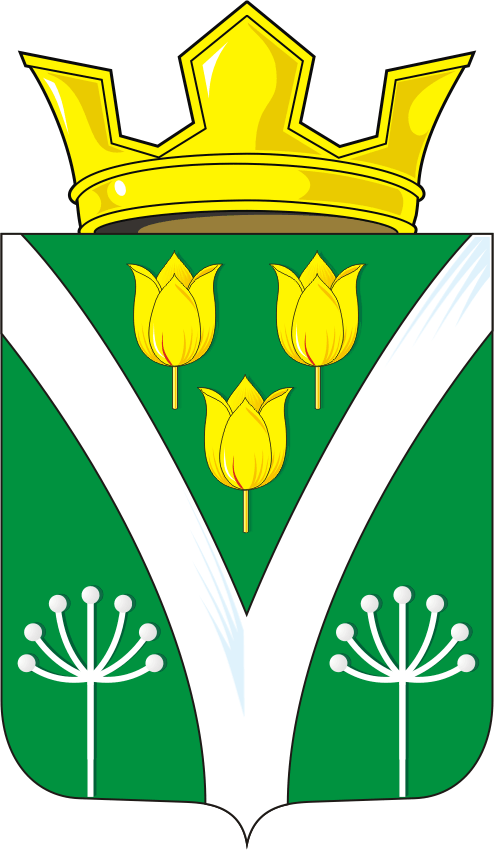 АДМИНИСТРАЦИЯ КАРАГУЗИНСКОГО СЕЛЬСОВЕТА САРАКТАШСКОГО РАЙОНА ОРЕНБУРГСКОЙ ОБЛАСТИП О С Т А Н О В Л Е Н И Е_________________________________________________________________________________________________________14.11.2022                                   с.Карагузино                                        № 56Прогноз основных характеристик бюджетамуниципального образования Карагузинского сельсовета на 2023 год и на плановый период 2024 -  2025 годов.В соответствии со статьей 184.2 Бюджетного кодекса Российской Федерации:  Утвердить прогноз основных характеристик бюджета  муниципального образования Карагузинского сельсовета на 2023 год и на плановый период 2024 -  2025 годов, согласно приложения 1 к настоящему постановлению.Обнародовать настоящее постановление и разместить на официальном сайте муниципального образования Карагузинского сельсовета.     3. Контроль за исполнением настоящего постановления оставляю за собой.         4. Постановление вступает в силу после подписания.Глава администрацииКарагузинского сельсовета                                                 Э.А. СадыковаРазослано: прокурору района, финансовый отдел администрации Саракташского района, официальный сайт, в дело.Приложение 1к постановлению администрации Карагузинского сельсовета от  14.11.2022г. №56 Прогноз основных характеристик бюджета муниципального образованияКарагузинского сельсовета на 2023 год и плановый период 2024 – 2025 годовПоказатели2022 год (тыс. руб.) - уточненный2023год (тыс.руб.)2024 год (тыс.руб.)2025 год (тыс.руб.)12345Собственные доходы в том числе:1025,5675,0567,0590,0Налог на доходы физических лиц140,091,0115,0128,0Акцизы по подакцизным товарам (продукции), производимым на территории Российской Федерации269,0283,0297,0312,0Налоги на имущество3,04,04,04,0Налог по единой упрощенной системе10,0000Единый сельскохозяйственный налог20,020,021,021,0Земельный налог с организаций24,021,021,030,0Земельный налог с физических лиц294112,095,081,0Доходы от использования имущества, находящегося в муниципальной собственности14,014,014,014,0Прочие неналоговые доходы119,0130,000Безвозмездные перечисления 3664,922746,04407,282634,4Всего доходы4557,923421,04974,283224,4Всего расходы4866,073421,04974,283224,4Дефицит (-), профицит (+)-308,150,000,000,00